Nadnevak: 6.05.2020. SrijedaPriroda i društvo – Eureka!4Nastavna jedinica: Životna zajednica šumeDraga djeco .Postavite pitanja svojim ukućanima . Budite u ulozi učitelja. Ispravite ih i dopunite ako nešto ne znaju ili netočno odgovore.Kakvo je to listopadno drvo?Kakvo je to vazdazeleno drvo?Molim vas sada zajedno sa svojim ukućanima -učenicima pogledajte ilustracije u udžbeniku na strani 42. i 43. Odgovorite na pitanja :Koje biljke i životinje uočavate na ilustraciji listopadne šume? Koje sve biljke i životinje uočavate na ilustraciji vazdazelene šume?Ima li koja biljka ili životinja koja živi i u listopadnoj i u vazdazelenoj šumi?Danas ćete upoznati Životnu zajednicu šumeOtvorite udžbenik na strani 42A i 42B ,43A i 43BProučite ,promotrite slikovni materijal u udžbeniku i pokušajte odgovoriti na moje pitanje. Kakve šume s obzirom na vrstu drveća mogu biti? (listopadne, vazdazelene, mješovite).Pokušaj navesti najčešće vazdazeleno drveće koje raste u šumama.(jela, smreka, bor).Pokušaj navesti najčešće listopadno drveće koje raste u šumama.(hrast,  bukva).Koja je razlika između listopadne, vazdazelene i mješovite šume?Nabroji životinje koje žive u šumi.Koristeći se slikama u udžbeniku opiši plodove hrasta, bukve,  jele i smreke.Pokažite ukućanima slike grmlja koje raste u šumi. Pokušajte ga opisati.Pomoću slika u udžbeniku na 42 strani opiši i imenuj plodove divlje ruže, bazge ,lijeske i kupina.Postoje i otrovni plodovi bazge koji su crne boje. Zato je pri branju šumskih plodova potreban oprez. Ima i otrovnih gljiva. Koje su to odgovor ćete pronaći u udžbeniku . Nije teško.Koje su životinje stanovnici šuma?Prepiši plan ploče u bilježnicu.Plan ploče:	              ŽIVOTNA ZAJEDNICA ŠUMEListopadna šuma: hrast, bukvaVazdazelena šuma: jela ,smreka, borMješovita šuma: bukva, jela, smrekaGrmlje u šumi: divlja ruža, bazga, lijeska, kupinaŽivotinje u šumi: kukci, vjeverica, ptica, srna, vuk, lisica, mrki medvjed ZADAĆA: Riješi zadatke u radnoj bilježnici na strani 32. i 33. PRILAGOĐENI PROGRAM: Isto radi što i prijatelji./Čita, promatra ilustracije, objašnjava, prepisuje plan ploče.Zadaća : Riješi u radnoj bilježnici na strani 32. 1. i 3. i na 33. strani 4. zadatak.Fotografije zadaće pošalji učiteljici u virtualnu učionicu u privatne poruke do četvrtka 7.05.2020. do 12.00 sati.Hrvatski jezik – Zlatna vrata 4Nastavna jedinica: Stara voćka, Ruth HurlimannPročitaj rečenicu:Veliko i malo, znano i neznano, sve je povezano.Promisli i usmeno odgovori:  Što znači ova rečenica? Objasni njezino značenje.Otvori čitanku str.190. i pročitaj tekst Stara voćka, Ruth HurlimannUsmeno odgovaraj na pitanja u plavom oblačiću na str.191.Zapiši u bilježnicu plan ploče:                               PLAN PLOČE:                         Stara voćka					Ruth HurlimannBajka govori o povezanosti ljudi, biljaka i životinja.Vrijeme radnje: neodređeno (jednom)Mjesto radnje: kraljev vrtLikovi: kralj, vrtlar, ptica, vjeverica, pčeleZADATAK: Odredi događaje koji pripadaju u  uvod, zaplet i rasplet. Za svaki dio bajke napiši dvije rečenice.UVOD:ZAPLET:ZAKLJUČAK:Zadatak pošalji učiteljici u učionicu u privatne poruke do četvrtka 7.05.2020. do 12:00 sati.PRILAGOĐENI PROGRAM: Zadaci : Otvori čitanku str.190. i pročitaj tekst Stara voćka, Ruth HurlimannUsmeno odgovaraj na pitanja u plavom oblačiću na str.191. Prepiši plan ploče .                              PLAN PLOČE:                         Stara voćka					Ruth HurlimannBajka govori o povezanosti ljudi, biljaka i životinja.Vrijeme radnje: neodređeno (jednom)Mjesto radnje: kraljev vrtLikovi: kralj, vrtlar, ptica, vjeverica, pčeleZADAĆA:Odgovori potpunom rečenicom na 1.,2. i 3. pitanje u plavom oblačiću na strani 191. Odgovore uredno napiši u bilježnicu i pošalji fotografiju uratka učiteljici u učionicu u privatne poruke do četvrtka 7.05.2020. do 12:00 sati.MATEMATIKA: UDŽBENIČKI KOMPLET Moj sretni broj 4 Nastavna jedinica: Pisano dijeljenje (575:25)učimo dijeliti višeznamenkasti broj dvoznamenkastim brojem pisanim putemPisano dijeljenje višeznamenkastoga broja dvoznamenkastim brojem U udžbeniku Moj sretni broj 4 riješi primjere na 118. stranici pod naslovom ZNAM. 
 Pisano podijeli i  rezultat provjeri množenjem. Pročitaj zadatak na 118. stranici. Danas dijelimo višeznamenkasti broj dvoznamenkastim brojem.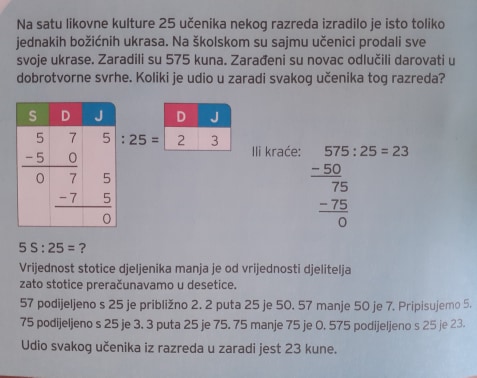                                        Plan ploče:Pisano dijeljenje višeznamenkastoga broja dvoznamenkastim brojem (575: 25)UPAMTI!Kada je vrijednost stotica djeljenika manja od vrijednosti djelitelja, dijeljenje počinjemo dvoznamenkastom skupinom znamenaka koje se nalaze na najvećim mjesnim vrijednostima djeljenika.Primjer:  575: 25 = 23-50    75  - 75      05S :5=?Vrijednost stotica djeljenika manja je od vrijednosti djelitelja zato stotice preračunavamo u desetice.Dijelimo desetice:57D:25= 2D,2Dx25=50D. 57D - 50D=7D.Razlici D pripisujemo 5J.Dijelimo jedinice: 75J: 25=3J. 3Jx25=75J. 75J - 75J=0JRiješi sada zadatke iz udžbenika Moj sretni broj 4 na 119. stranici. Fotografiju rada pošalji u virtualnu učionicu učiteljici u privatne poruke do petka 8.05.2020. do 12:00 sati.Sretno!PRILAGOĐENI PROGRAM: 
Danas ćemo uvježbavati pisano dijeljenje višeznamenkastog broja jednoznamenkastim brojem.Riješi zadatke u bilježnicu pisanim dijeljenjem. Točnost provjeri pisanim množenjem.SRETNO!9690:3=8484:2=555:5=7777:7=Zadatke fotografiraj i pošalji mi u virtualnu učionicu u privatne poruke do petka 8.05.2020. do 12:00 sati.TJELESNA I ZDRAVSTVENA KULTURA: Vježbajmo zajedno uz HRT 3Vježbajte uz HRT 3.Dodatni zadatak: Vjerujem kako redovito vježbaš uz HRT 3. Prisjeti se naših satova TZK u dvorani i koliko voliš baš ti biti taj koji će objašnjavati i demonstrirati vježbe prijateljima te vježbati zajedno s njima.Izaberi tri vježbe, zamoli nekoga od ukućana da te snima dok vježbaš. Prije početka vježbanja opiši vježbu koju izvodiš  i reci kojem dijelu tijela je namijenjena (što razgibavaš). Video uradak pošalji kroz tjedan dana.(Do srijede 13.05.2020 do 12:00 sati.)Potrudi se vježbe izvesti što uspješnije i pravilnije, vrednovat ću ih!ZADACI ZA DODATNU NASTAVUPisanim putem podijeli ove zadatke u bilježnicu. Pošalji fotografiju rješenja učiteljici.966 : 23 =                         784 : 56 =                   910 : 26 =Umnožak brojeva 195 i 5 umanji 25 puta. Upotrijebi zagrade.U voćnjaku  u 15 redova raste 675 stabala jabuka. Koliko stabala jabuka raste 
u svakom redu, ako svi redovi imaju jednak broj stabala?Račun:                                Odgovor:                      